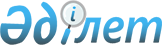 Об утверждении Плана по управлению пастбищами и их использованию по городу Степногорску на 2023-2024 годыРешение Степногорского городского маслихата Акмолинской области от 26 июня 2023 года № 8С-4/3
      В соответствии со статьями 8, 13 Закона Республики Казахстан "О пастбищах", приказом заместителя Премьер-Министра Республики Казахстан – Министра сельского хозяйства Республики Казахстан от 24 апреля 2017 года № 173 "Об утверждении Правил рационального использования пастбищ" (зарегистрированного в Реестре государственной регистрации нормативных правовых актов под № 15090), Степногорский городской маслихат РЕШИЛ:
      1. Утвердить прилагаемый План по управлению пастбищами и их использованию по городу Степногорску на 2023-2024 годы.
      2. Настоящее решение вводится в действие по истечении десяти календарных дней после дня его первого офицального опубликования. План по управлению пастбищами и их использованию по городу Степногорску на 2023-2024 годы
      Настоящий План по управлению пастбищами и их использованию по городу Степногорску на 2023-2024 годы (далее – План) разработан в соответствии с Законом Республики Казахстан "О пастбищах".
      План принимается в целях рационального использования пастбищ, устойчивого обеспечения потребности в кормах и предотвращения процессов деградации пастбищ.
      План содержит:
      1) схему (карту) расположения пастбищ на территории города Степногорска в разрезе категорий земель, собственников земельных участков и землепользователей на основании правоустанавливающих документов, согласно приложению 1 к настоящему Плану;
      2) приемлемые схемы пастбищеоборотов, согласно приложению 2;
      3) карту с обозначением внешних и внутренних границ и площадей пастбищ, в том числе сезонных, объектов пастбищной инфраструктуры согласно приложению 3;
      4) схему доступа пастбище пользователей к водоисточникам (озерам, рекам, прудам, копаньям, оросительным или обводнительным каналам, трубчатым или шахтным колодцам), составленную согласно норме потребления воды, согласно приложению 4;
      5) схему перераспределения пастбищ для размещения поголовья сельскохозяйственных животных физических и (или) юридических лиц, у которых отсутствуют пастбища, и перемещения его на предоставляемые пастбища, согласно приложению 5;
      6) схему размещения поголовья сельскохозяйственных животных на отгонных пастбищах физических и (или) юридических лиц, не обеспеченных пастбищами, согласно приложению 6;
      7) календарный график по использованию пастбищ, устанавливающий сезонные маршруты выпаса и передвижения сельскохозяйственных животных, согласно приложению 7;
      8) иные требования, необходимые для рационального использования пастбищ на соответствующей административно-территориальной единице, согласно приложению 8.
      План принят с учетом сведений о состоянии геоботанического обследования пастбищ, сведений о ветеринарно-санитарных объектах, данных о численности поголовья сельскохозяйственных животных с указанием их владельцев-пастбище пользователей, физических и (или) юридических лиц, данных о количестве гуртов, отар, табунов, сформированных по видам и половозрастным группам сельскохозяйственных животных, сведений о формировании поголовья сельскохозяйственных животных для выпаса на отгонных пастбищах, особенностей выпаса сельскохозяйственных животных на культурных и аридных пастбищах, сведений о сервитутах для прогона скота и иных данных, предоставленных государственными органами, физическими и (или) юридическими лицами.
      Общая площадь территории города Степногорска 290 540 гектар, в том числе пашни – 24 818,1 гектар, многолетние насаждения – 305 гектар, залежи – 12 317 гектар, сенокосов – 55,5 гектар, пастбищные земли – 199 240,3 гектар, из них улучшенных – 38 087,8 гектар.
      По категориям земли подразделяются на:
      земли сельскохозяйственного назначения – 170 902,8 гектар сельскохозяйственных угодий, в том числе пашни 26 797,5 гектар, залежи – 12 317 гектар, сенокосов – 55,5 гектар, пастбищ – 129 104,6 гектар, из них улучшенных – 39 027,8 гектар;
      крестьянских хозяйств по городу Степногорску числится 42, занимают общую площадь сельскохозяйственных угодий – 101 819,7 гектар, в том числе пашни – 11 912,3 гектар, сенокосы – 51 гектар, пастбищ – 85 302 гектар, из них улучшенных – 27 248,3 гектар;
      негосударственных юридических лиц по городу Степногорску числится 8, занимают общую площадь сельскохозяйственных угодий – 55 786,1 гектар, в том числе пашни – 12 905,8 гектар, сенокосы – 4,5 гектар, пастбищ – 33 938 гектар, из них улучшенных – 10 839,5 гектар;
      государственных юридических лиц по городу Степногорску числится 0, занимает общую площадь сельскохозяйственных угодий – 0 гектар; земли населенных пунктов – 75 975,9 гектар;
      земли промышленности, транспорта, связи, для нужд космической деятельности, обороны, национальной безопасности и иного несельскохозяйственного назначения – 4 146,7 гектар; земли лесного фонда – 5 512 гектар; земли водного фонда – 0 гектар; земли запаса – 34 002,6 гектар.
      Рельеф территории города Степногорска разнообразен: большую часть занимают степи, мелкосопочники, равнинные и речные долины.
      Растительность представлена степными видами разнотравья и соответственно ландшафтом, березовыми лесами. Почвы в основном черноземные и растительные ассоциации пестры и разнообразны, засухоустойчивы. Климат резко континентальный и крайне засушливый.
      На 1 января 2023 года в городе Степногорск насчитывается общее поголовье крупного рогатого скота 15 164 головы, из них маточное поголовье голов – 6 919 голов, мелкого рогатого скота 17 570 головы, лошадей 12 996 голов.
      Потребность по городу Степногорску:
      для КРС – 9,3 гектар на 1 голову;
      для МРС – 1,5 гектар на 1 голову;
      для лошадей – 10,7 гектар на 1 голову. Схема (карта) расположения пастбищ на территории города Степногорска в разрезе категорий земель, собственников земельных участков и землепользователей на основании правоустанавливающих документов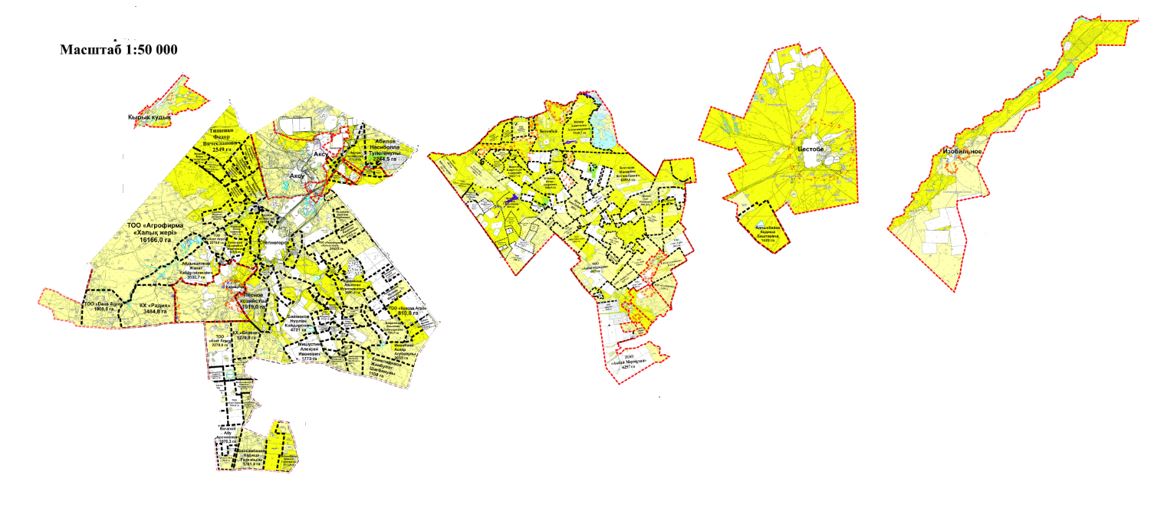  Список организаций землепользователей земельных участков, прилагаемых к схеме (карте) расположения пастбищ на территории города Степногорска Приемлемые схемы пастбищеоборотов города Степногорск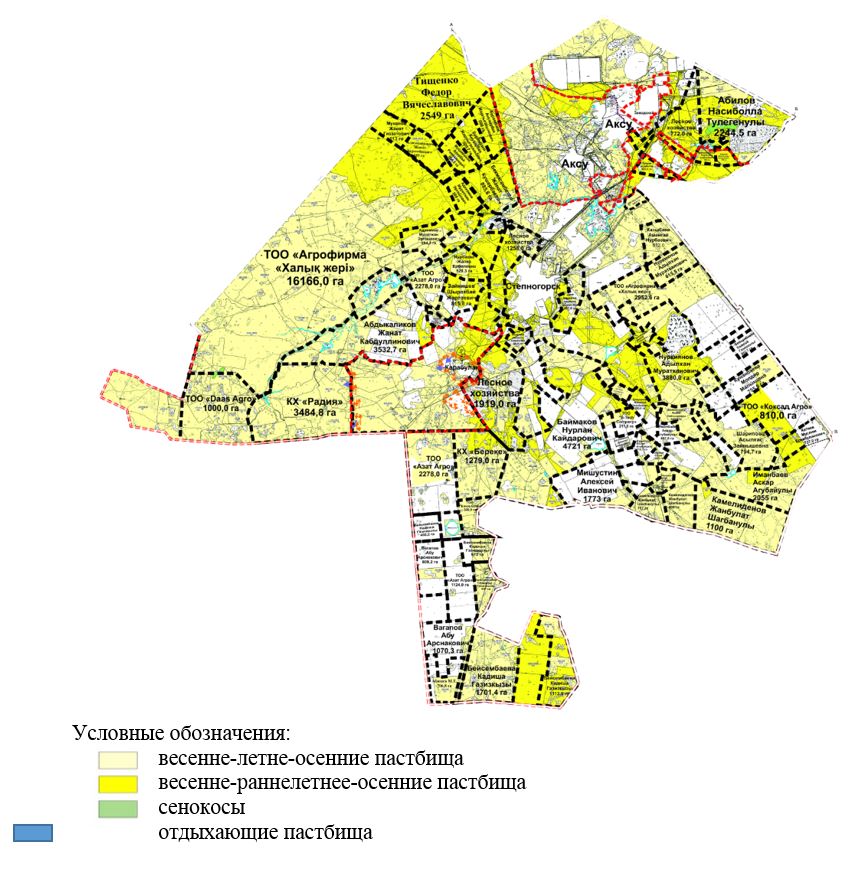 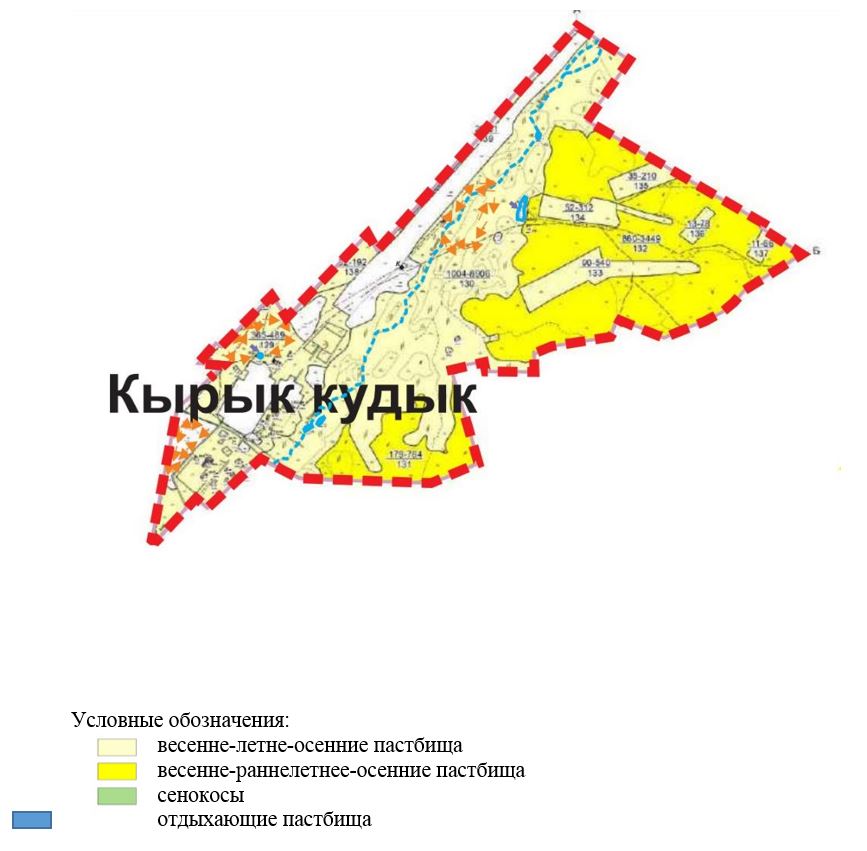 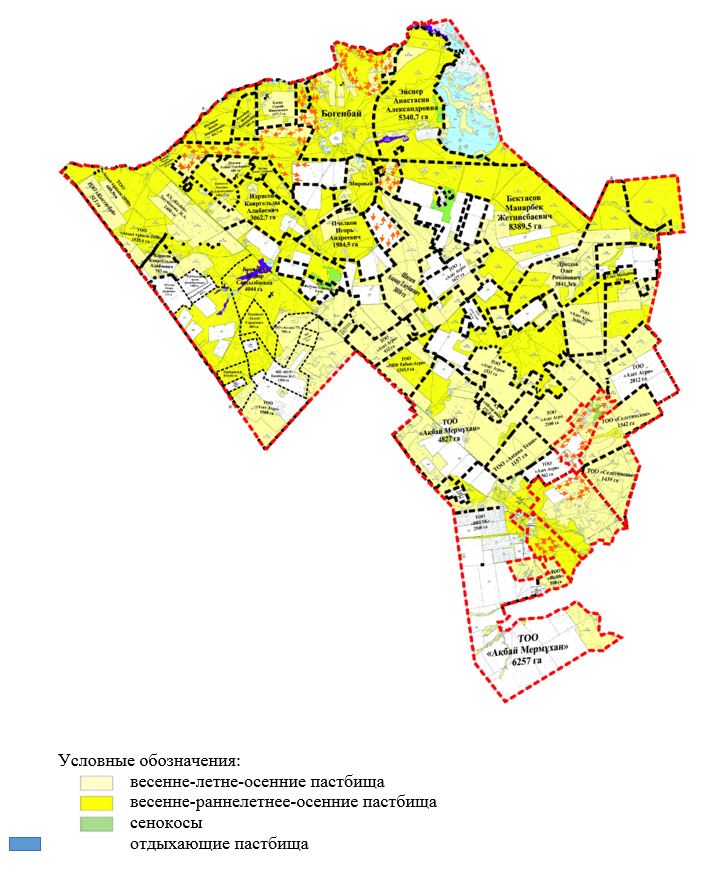 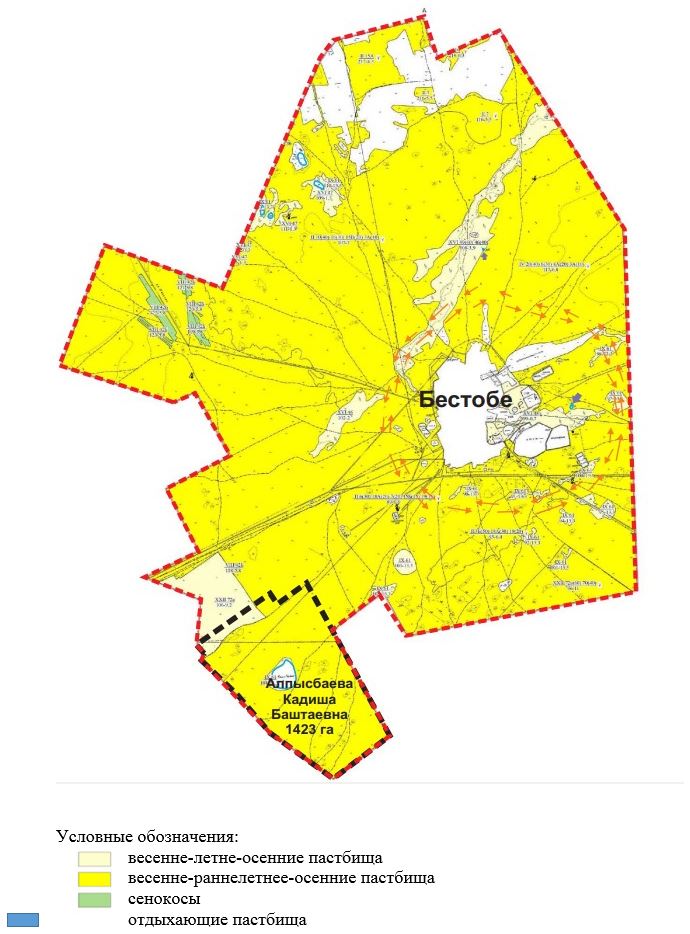 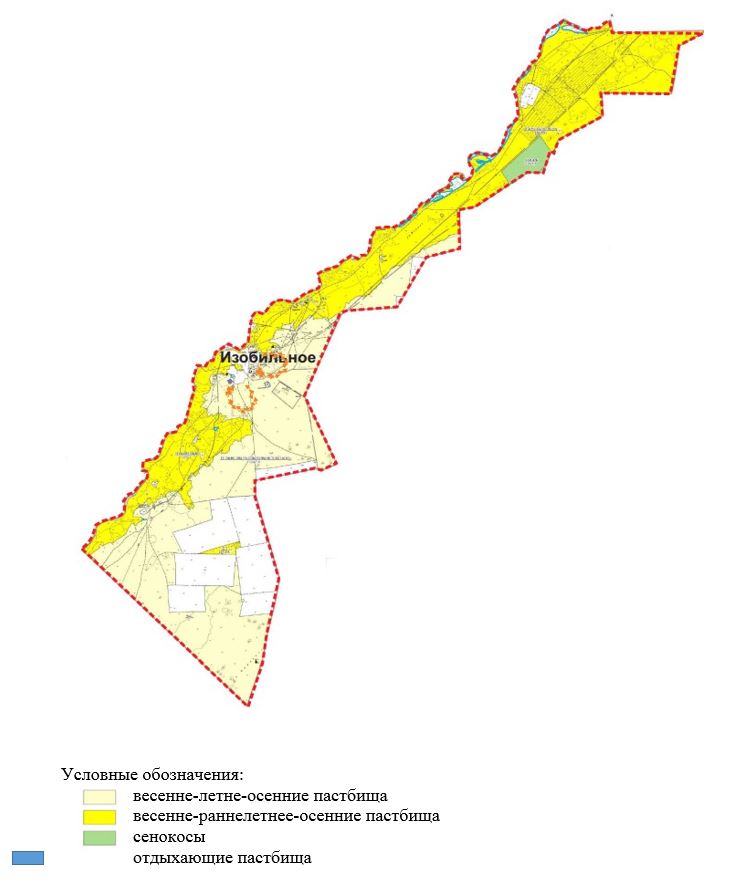 
      Примечание: 1, 2, 3, 4 – ежегодное использование загонов по очереди Карта с обозначением внешних и внутренних границ и площадей пастбищ, в том числе сезонных, объектов пастбищной инфраструктуры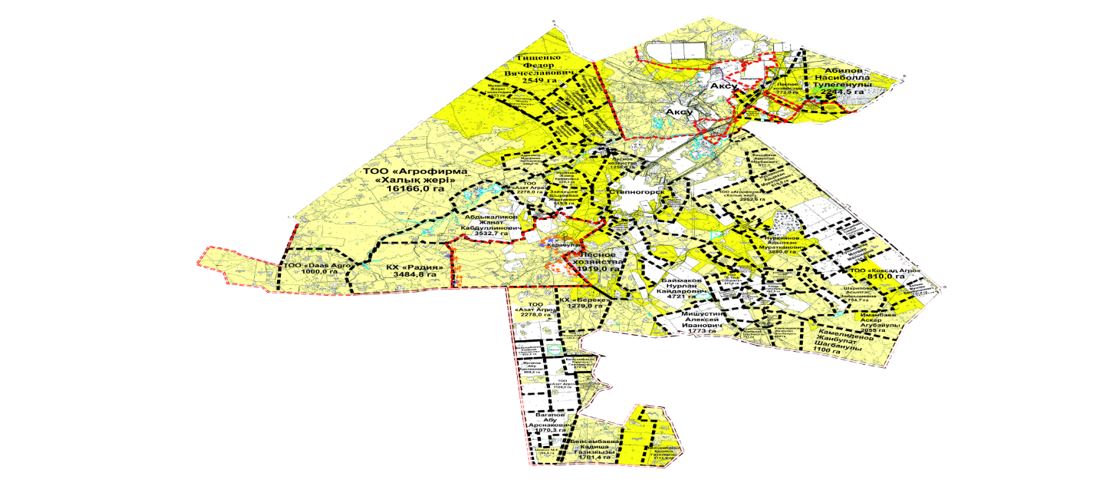 
      Внутренние границы: 105 149,5 га
      Внешние границы: 123 694,7 га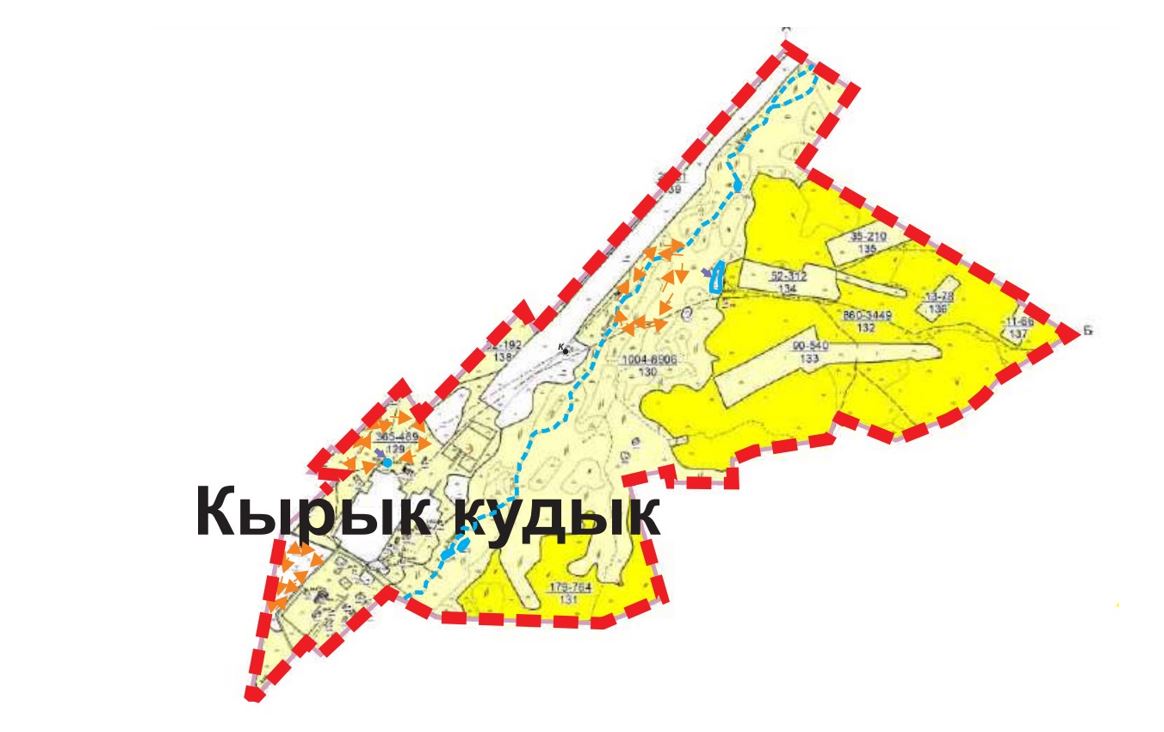 
      Внутренние границы: 5140,0 га
      Внешние границы: 5140,0 га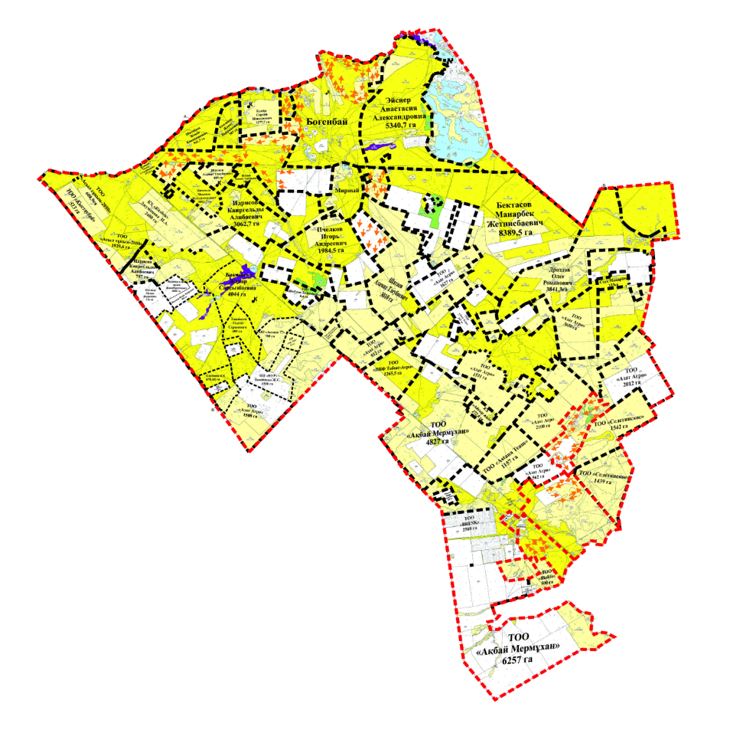 
      Внутренние границы: 85 697,51 га
      Внешние границы: 127 232,3 г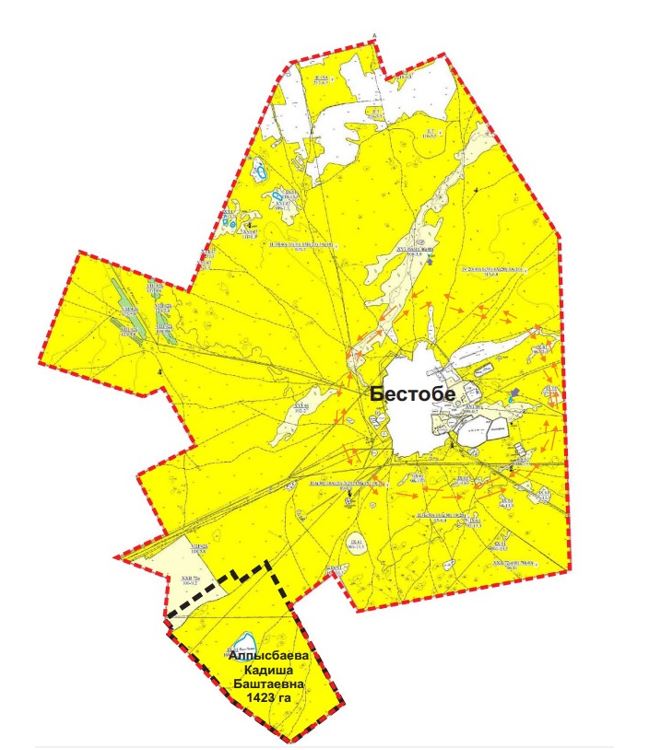 
      Внутренние границы: 21045,0 га
      Внешние границы: 22468,0 га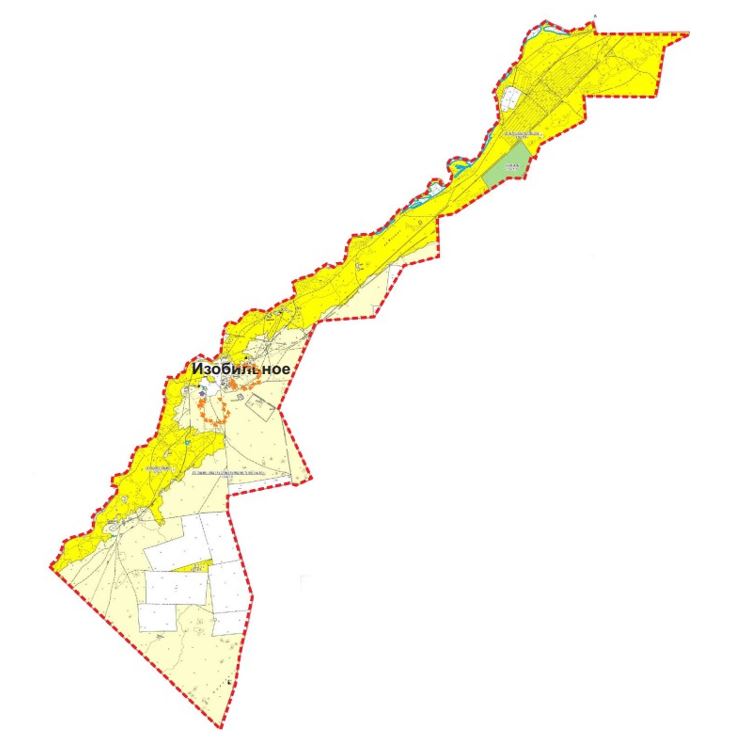 
      Внутренние границы: 12005,0 га
      Внешние границы: 12005,0 га Схема доступа пастбище пользователей к водоисточникам (озерам, рекам, прудам, копаньям, оросительным или обводнительным каналам, трубчатым или шахтным колодцам), составленную согласно норме потребления воды
      Среднесуточная норма потребления воды на одно сельскохозяйственное животное определяется в соответствии с пунктом 9 Правил рационального использования пастбищ, утвержденных приказом Заместителя Премьер-Министра Республики Казахстан - Министра сельского хозяйства Республики Казахстан от 24 апреля 2017 года № 173 (зарегистрирован в Реестре государственной регистрации нормативных правовых актов за № 15090).
      Среднесуточная норма потребления воды на одно сельскохозяйственное животное составляет 45 л в сутки.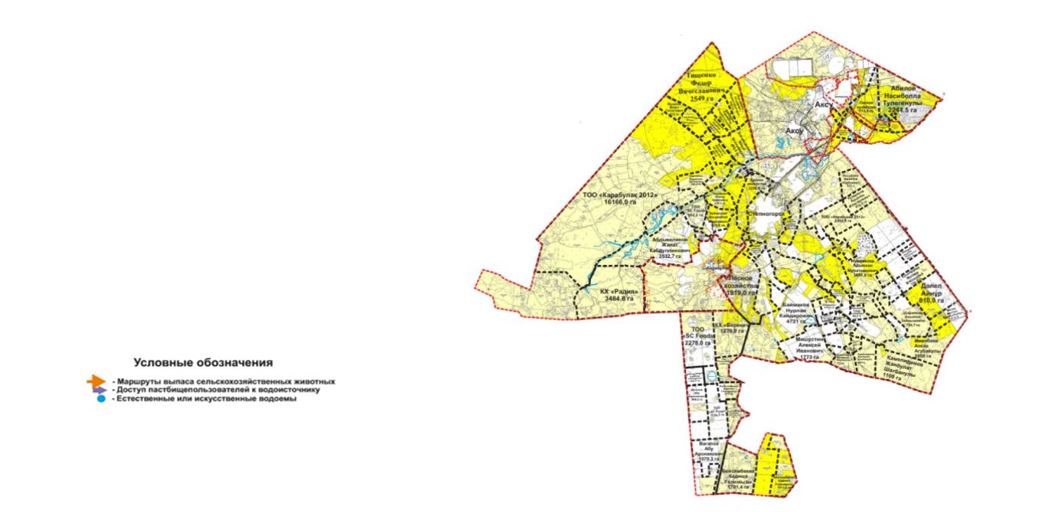 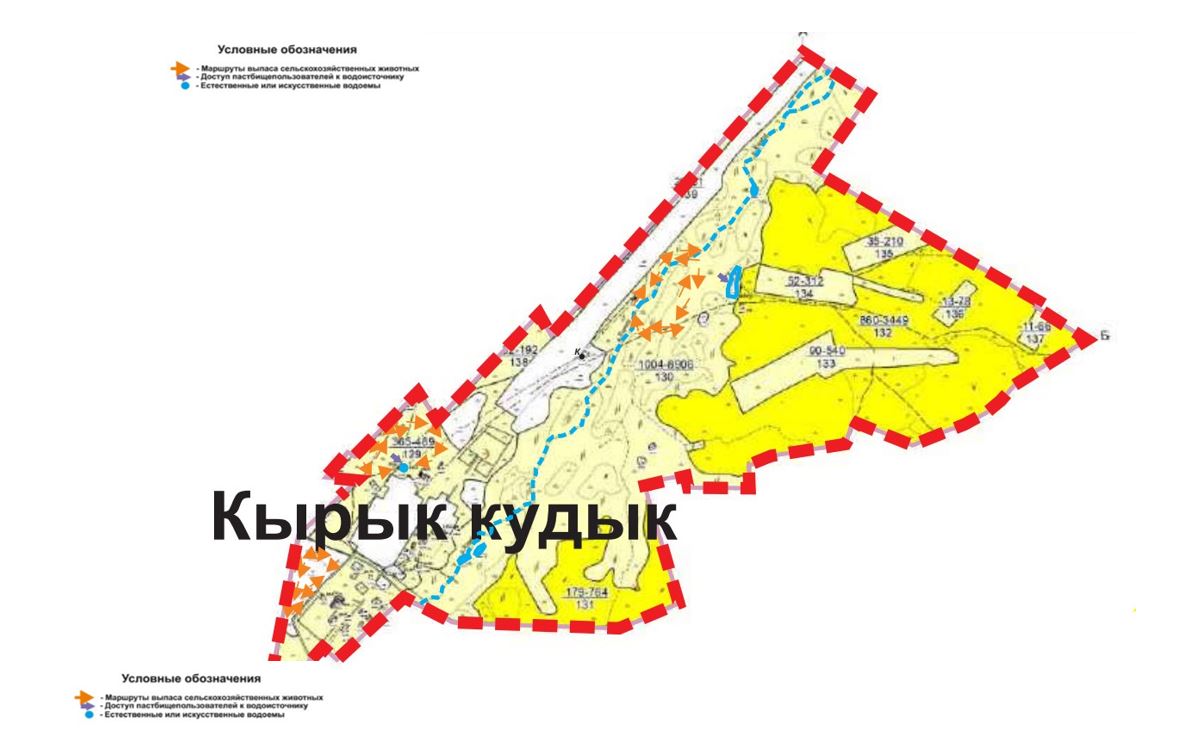 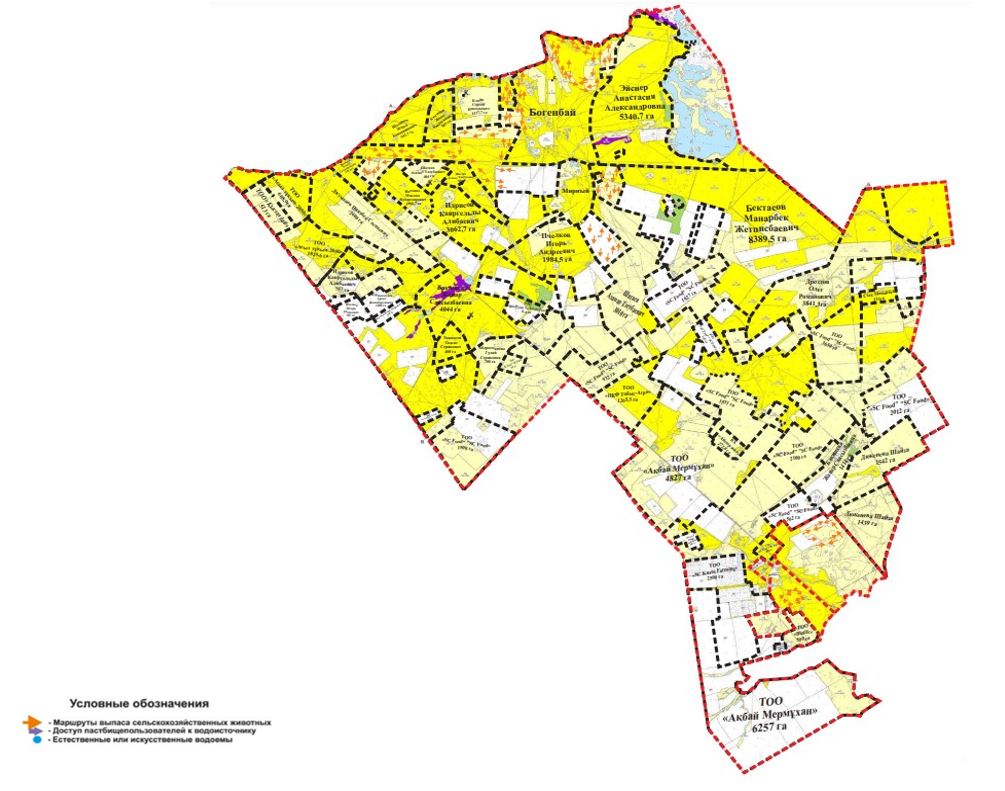 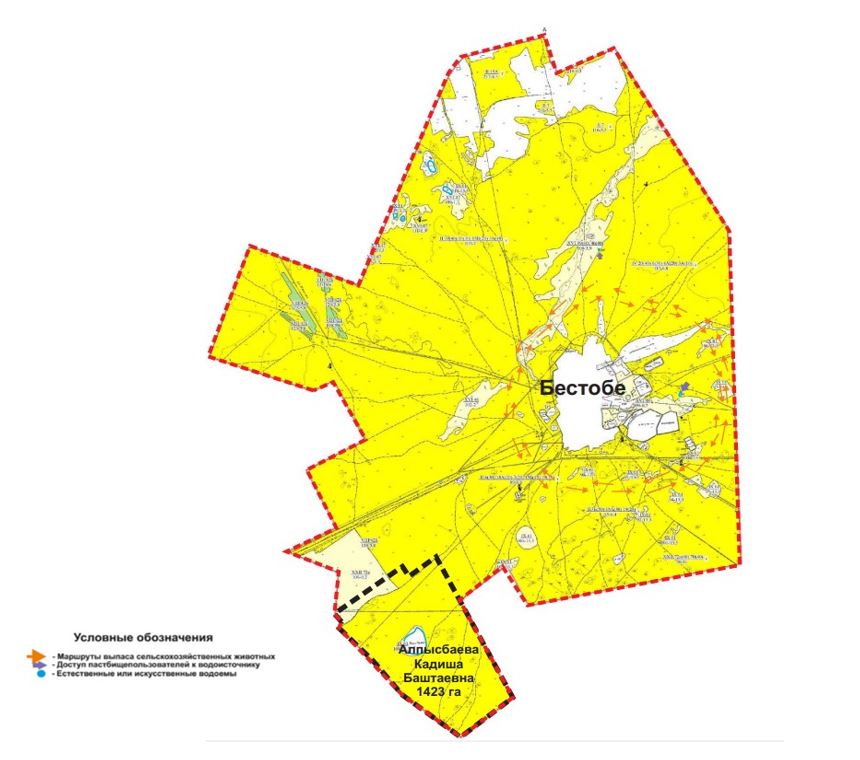 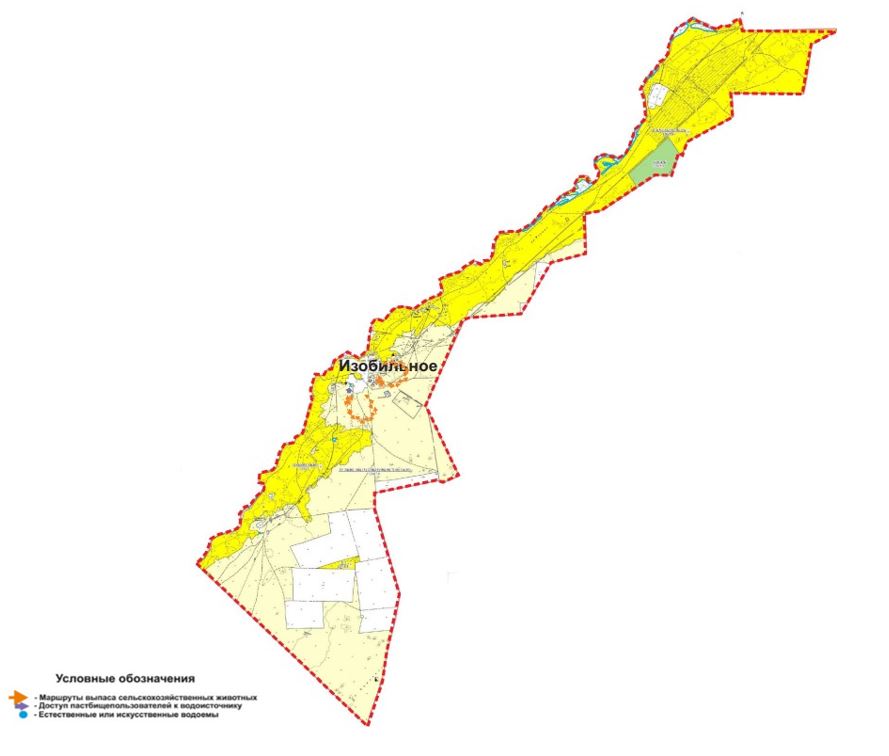  Схема перераспределения пастбищ для размещения поголовья сельскохозяйственных животных физических и (или) юридических лиц, у которых отсутствуют пастбища, и перемещения его на предоставляемые пастбища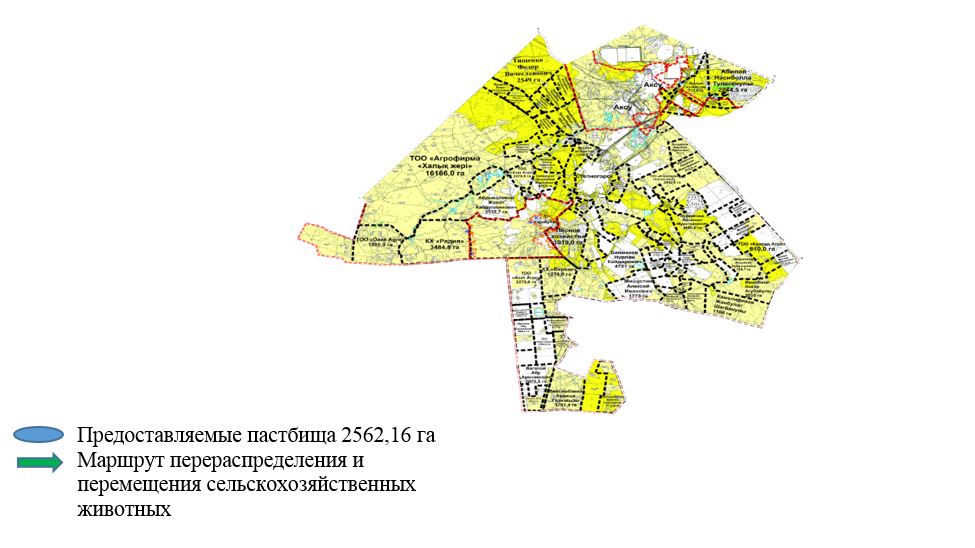 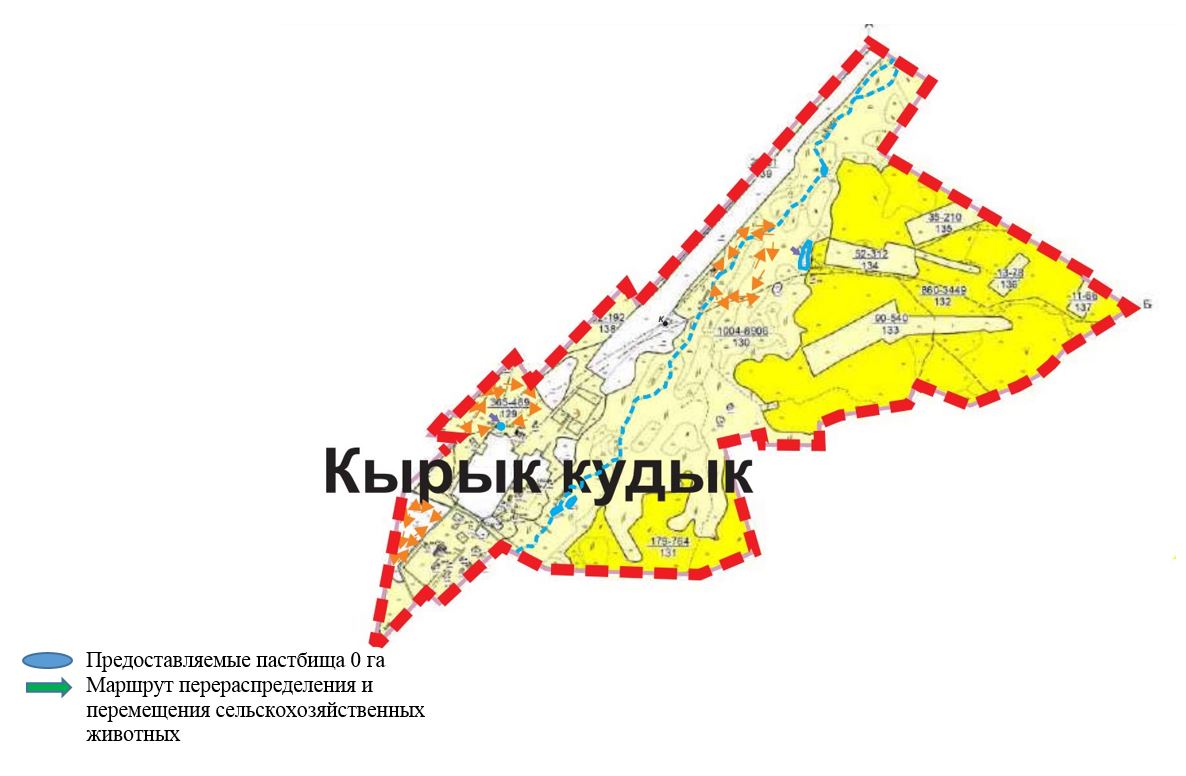 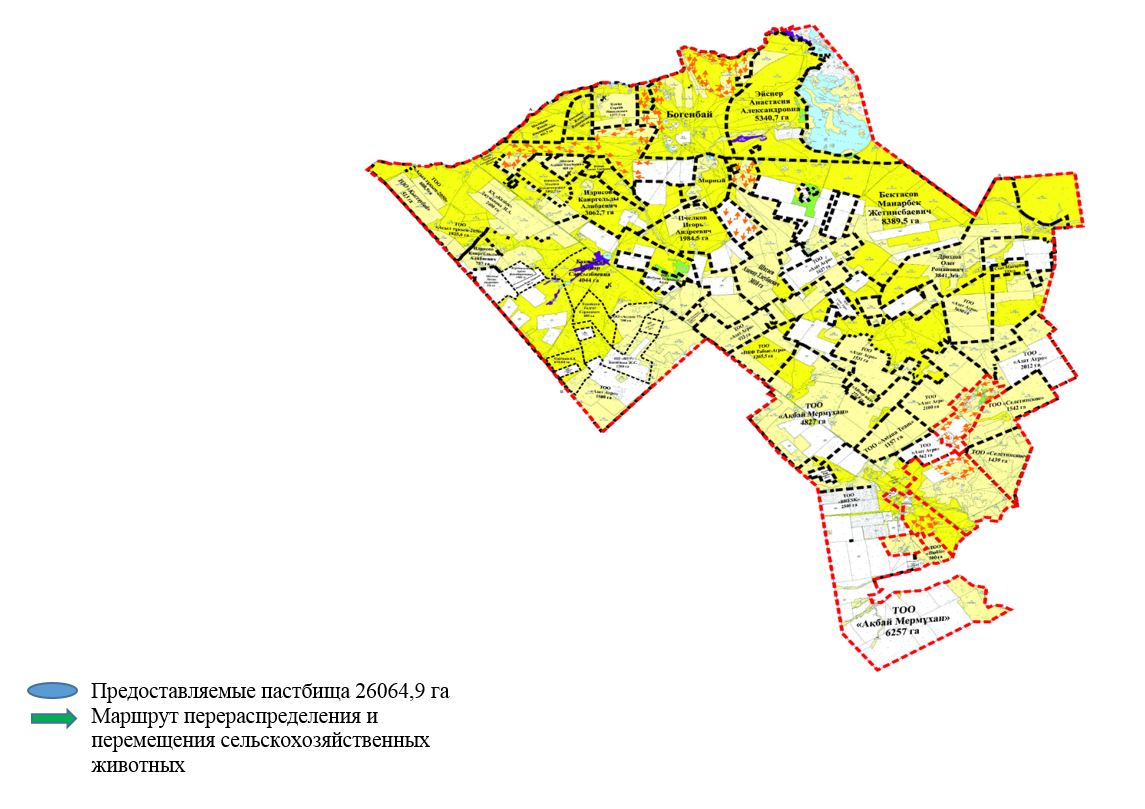 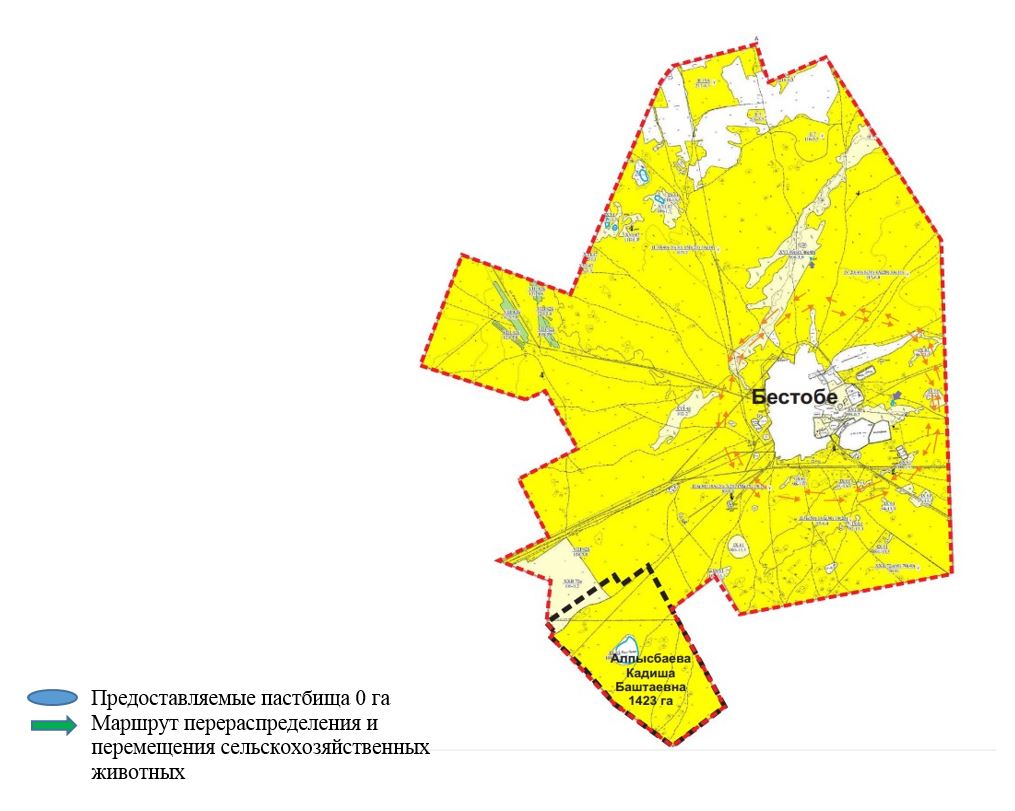 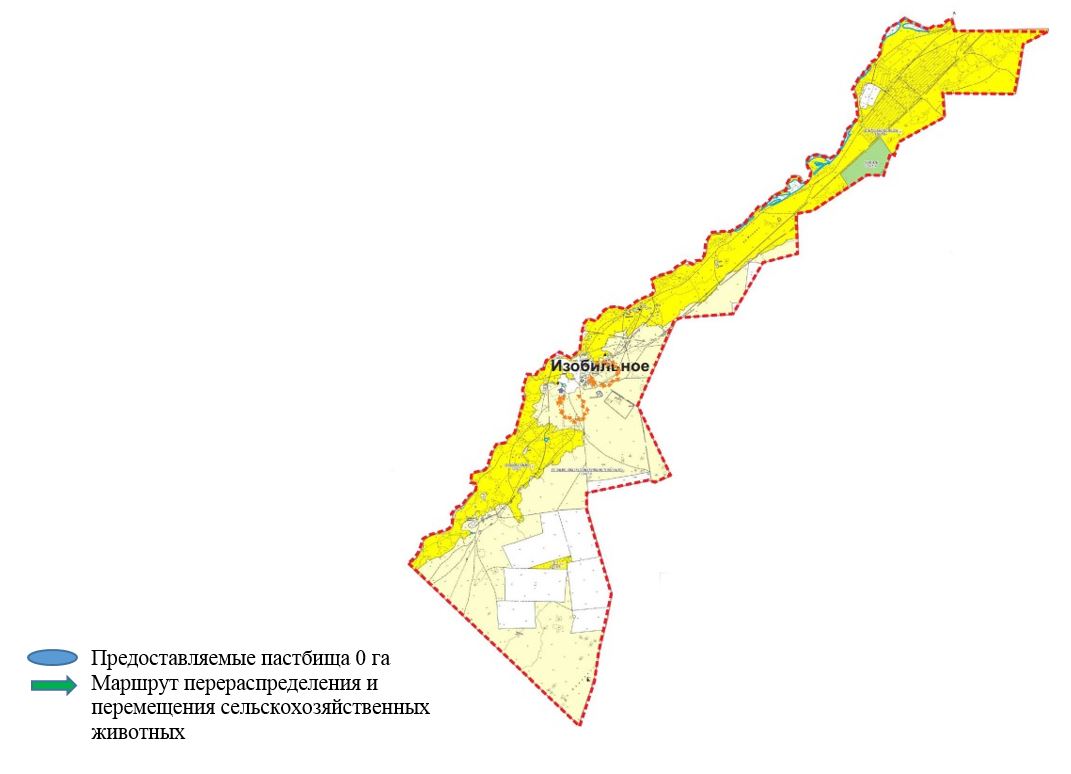  Схема размещения поголовья сельскохозяйственных животных на отгонных пастбищах физических и (или) юридических лиц, не обеспеченных пастбищами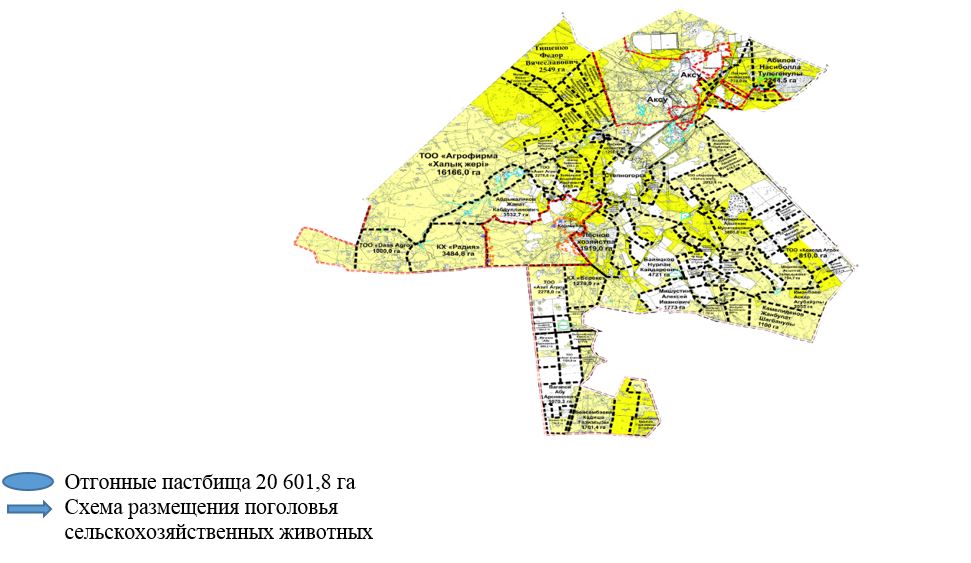 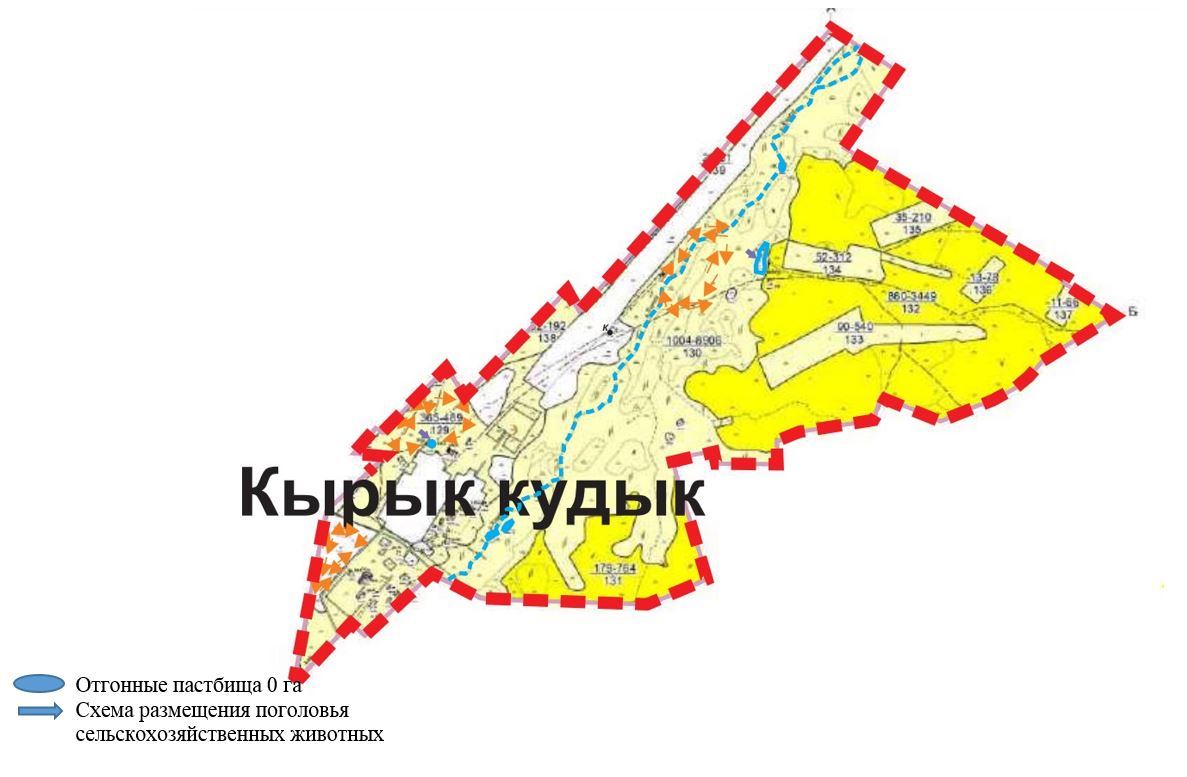 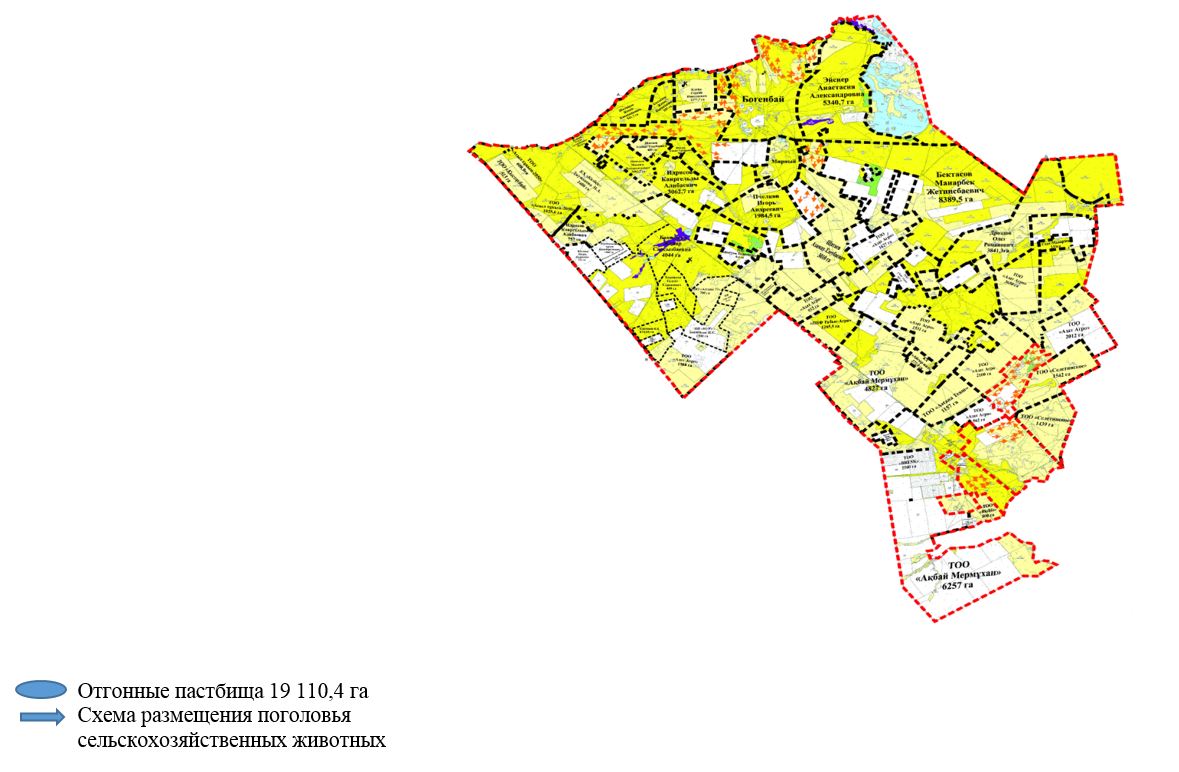 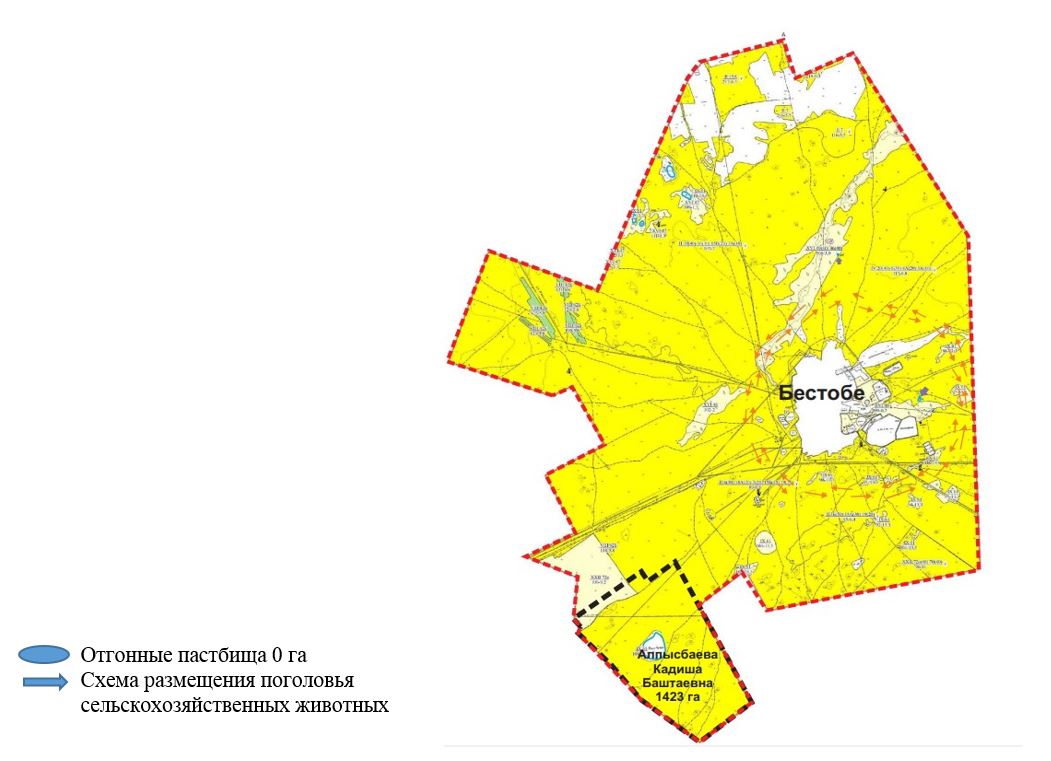 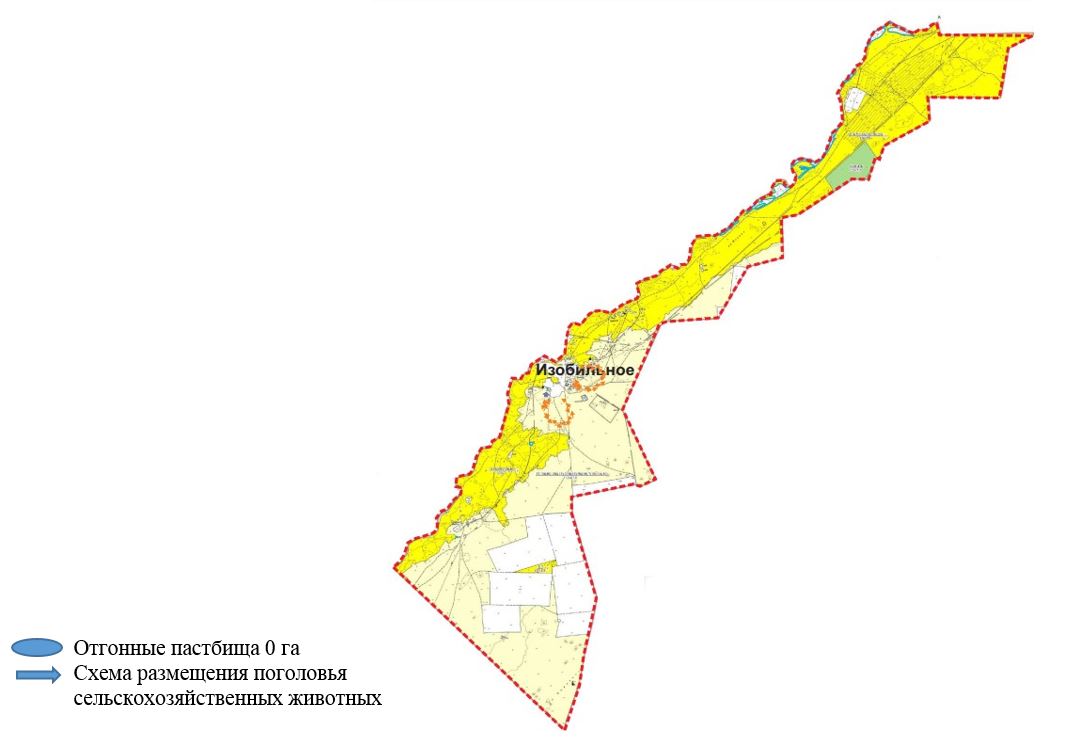  Календарный график по использованию пастбищ, устанавливающий сезонные маршруты выпаса и передвижения сельскохозяйственных животных Карта с обозначением внешних и внутренних границ и площадей пастбищ, необходимых для удовлетворения нужд населения для выпаса сельскохозяйственных животных личного подворья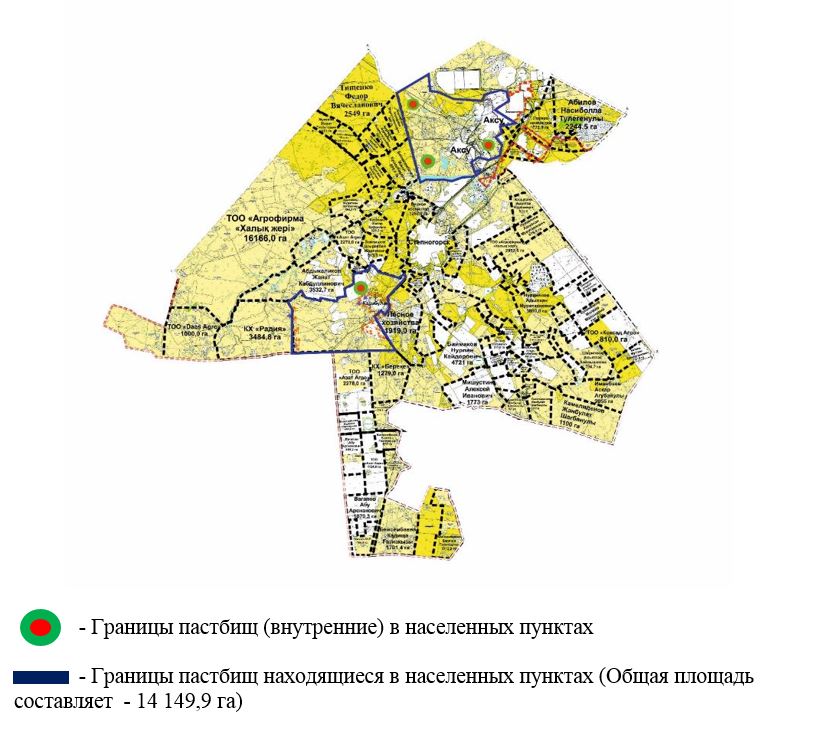 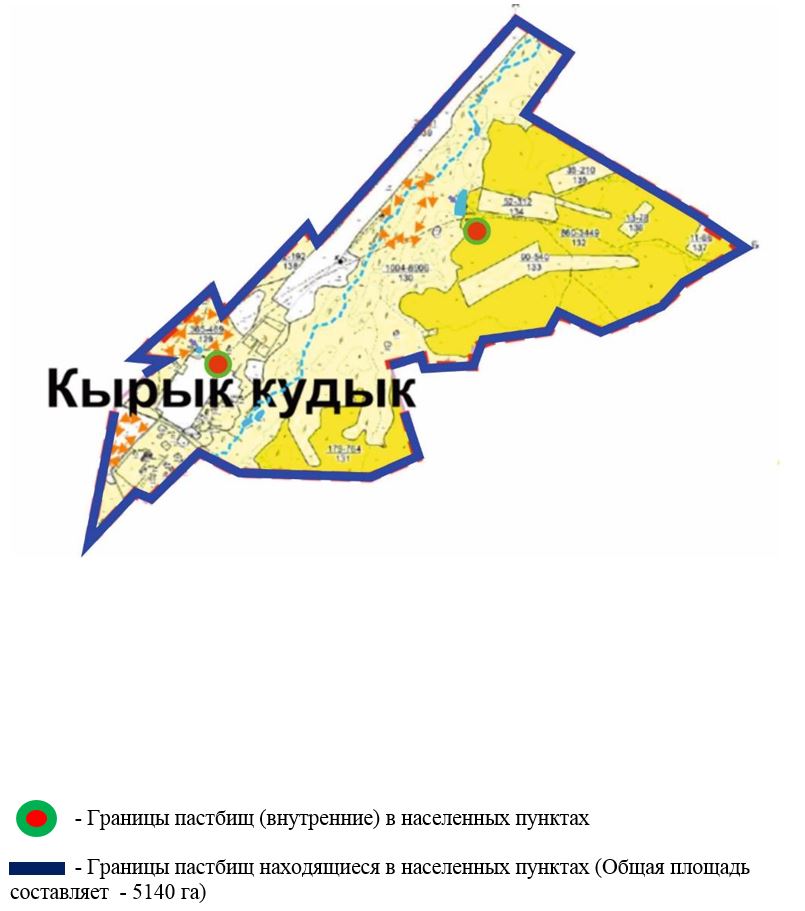 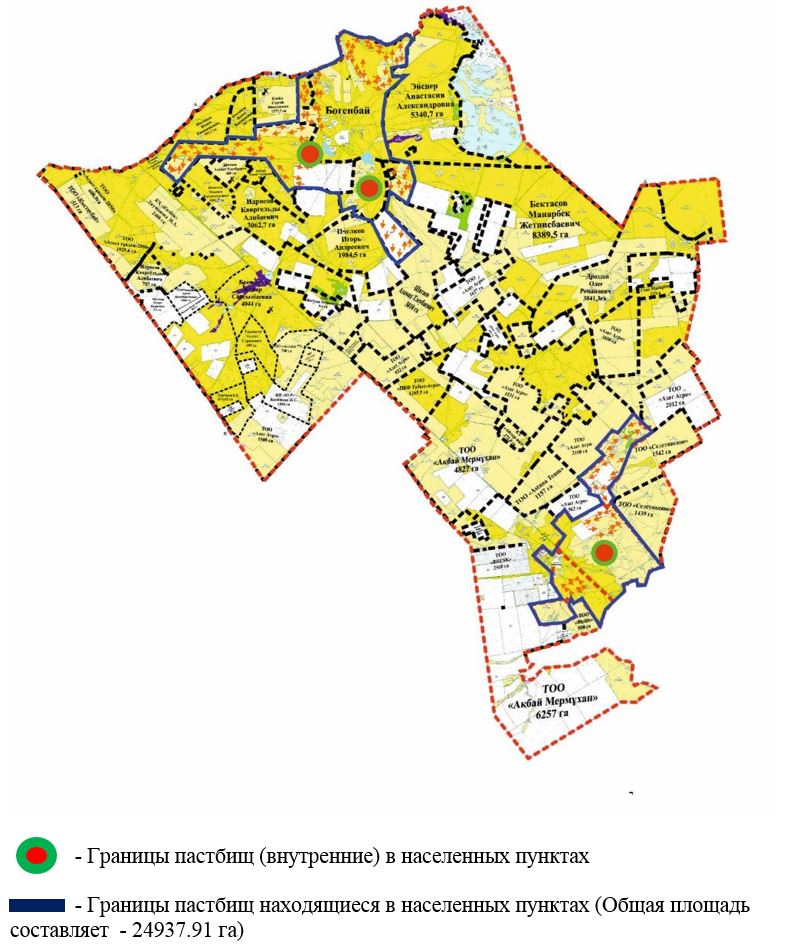 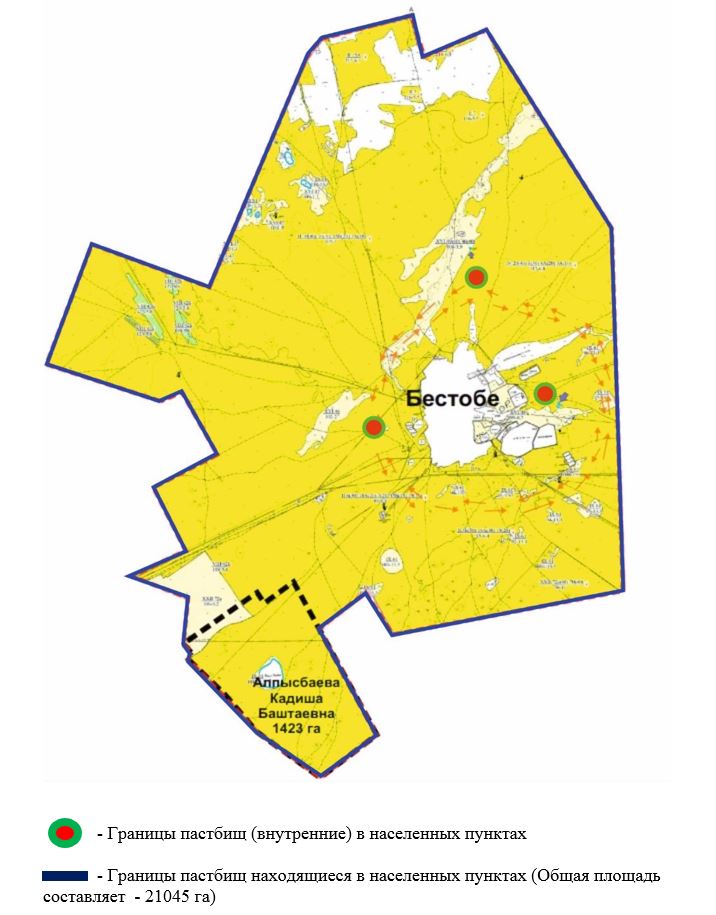 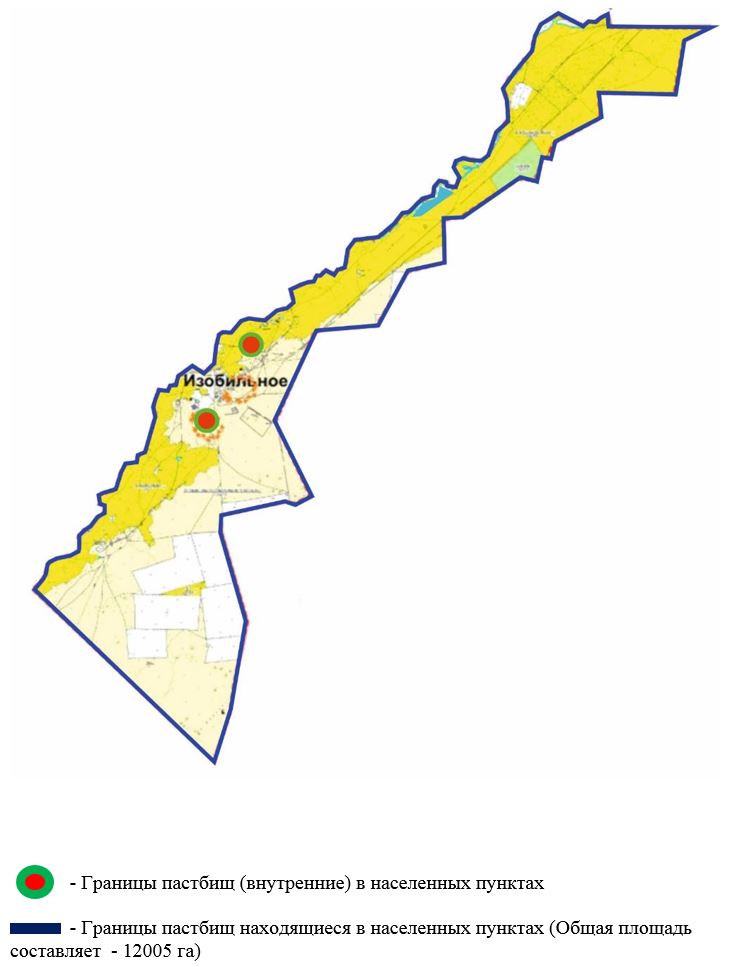  Данные о численности поголовья сельскохозяйственных животных
					© 2012. РГП на ПХВ «Институт законодательства и правовой информации Республики Казахстан» Министерства юстиции Республики Казахстан
				
      Председатель городского маслихата 

О.Джагпаров
Утвержден решением
Степногорского городского
маслихата
от 26 июня 2023 года
№ 8С-4/3Приложение 1
к Плану по управлению
пастбищами
и их использованию
по городу Степногорску
на 2023-2024 годы
№
Наименовании организации
1
Товарищество с ограниченной ответственностью "Агрофирма "Халық жері" 
2
Товарищество с ограниченной ответственностью "Акбай Мермухан"
3
Товарищество с ограниченной ответственностью "ВіоProm Technologies"
4
Товарищество с ограниченной ответственностью "G-Tech Company"
5
Товарищество с ограниченной ответственностью "Қыстаубай"
6
Товарищество с ограниченной ответственностью "Азат Агро" 
7
Товарищество с ограниченной ответственностью "BRESK" 
8
Товарищество с ограниченной ответственностью "Асыл тұқым-2050"
9
Товарищество с ограниченной ответственностью "Коксал Агро"
10
Товарищество с ограниченной ответственностью "Селетинское"
11
Товарищество с ограниченной ответственностью "Астана 77"
12
Товарищество с ограниченной ответственностью "ДААС Агро"
13
Товарищество с ограниченной ответственностью " HOT & COLD"
14
Товарищество с ограниченной ответственностью "ASTANA TEAM"
15
Товарищество с ограниченной ответственностью "Предприятие Строй Консалтинг"
16
Товарищество с ограниченной ответственностью "ПКФ "Табыс Агро"
17
Товарищество с ограниченной ответственностью "Айдабол Кокше"
18
Товарищество с ограниченной ответственностью "Первомайка Агро"
19
Индивидуальный предприниматель "НУР" 
20
Индивидуальный предприниматель "Сарыарка"
21
Индивидуальный предприниматель "Өмір"
22
Индивидуальный предприниматель "Кулагер"
23
Крестьянское хозяйство "Ал-Жер"
24
Крестьянское хозяйство "Байгазы" 
25
Крестьянское хозяйство "Радия"
26
Крестьянское хозяйство "Береке" 
27
Крестьянское хозяйство "Ерсайын" 
28
Крестьянское хозяйство "Олжас"
29
Крестьянское хозяйство "Орбита" 
30
Крестьянское хозяйство "Оним" 
31
Крестьянское хозяйство "Аль-Фараби" 
32
Крестьянское хозяйство "Енбек" 
33
Крестьянское хозяйство "Время" 
34
Крестьянское хозяйство "Бектасов"
35
Крестьянское хозяйство "Қозған"
36
Крестьянское хозяйство "Балу"
37
Крестьянское хозяйство "Константин"
38
Крестьянское хозяйство "Айгыр Жал"
39
Шалабаев Жакен Канапиянович
40
Нурбаева Жанна Ерболовна
41
Абишев Марат Еркенович
42
Казыбаев Амантай Нурбаевич
43
Муканов Жанат Гизатович
44
Кляйн Сергей Николаевич
45
Бекмагамбетов Жанат Кушербаевич
46
Адахамов Муратжан Эргашович
47
Каримов Амангельды Калижанулы
48
Алимкайдаров Жанат Бурамбаевич 
49
Камелиденов Жанбулат Шагбанулы
50
Шарипова Асылтас Зайнышевна 
51
Кунанбаева Молдир Малыковна
52
Катиев Муслим Еркебуланович
53
Алиев Марат Галымович
54
Жуманов Талгат Серикович
55
Гладко Александр Петрович
56
Пчелков Игорь Андреевич
57
Тажикеев Талгат Серикович
58
Камзинов Жанат Каиржанович
59
Ивченко Максим Владимирович
60
Набиев Гурбан Амироглы
61
Курмангалиев Азамат Жумабаевич
62
Идрисов Каиргельды Алибаевич
63
Джуманов Ниязбек Сагнаевич
64
Бурамбаев Ануварбек Жарлыгасынович
65
Мусайбеков Азнабай Рамазанович
66
Сакпаев Канат Кабдулаевич
67
Тищенко Федор Вячеславович
68
Идолда Бота
69
Абдыкаликов Жанат Кабдуллинович
70
Айткожинов Данияр Салкенович
71
Эйснер Анастасия Александровна
72
Дроздов Олег Романович
73
Яцына Сергей Брониславович, Чернов Владимир Михайлович
74
Жармаганбетов Данияр МырзахметовичПриложение 2
к Плану по управлению
пастбищами
и их использованию
по городу Степногорску
на 2023-2024 годы
Годы
Загон 1
Загон 2
Загон 3
Загон 4
2023
весеннее-летний сезон
летний сезон 2
осенний сезон
отдыхающий загон
2024
отдыхающий загон
весеннее-летний сезон
летний сезон
осенний сезонПриложение 3
к Плану по управлению
пастбищами
и их использованию
по городу Степногорску
на 2023-2024 годыПриложение 4
к Плану по управлению
пастбищами
и их использованию
по городу Степногорску
на 2023-2024 годыПриложение 5
к Плану по управлению
пастбищами
и их использованию
по городу Степногорску
на 2023-2024 годыПриложение 6
к Плану по управлению
пастбищами
и их использованию
по городу Степногорску
на 2023-2024 годыПриложение 7
к Плану по управлению
пастбищами
и их использованию
по городу Степногорску
на 2023-2024 годы
№
Наименование города и сельских округов
Количество загонов в 2023 году
Количество загонов в 2023 году
Количество загонов в 2023 году
Количество загонов в 2023 году
Количество загонов в 2024 году
Количество загонов в 2024 году
Количество загонов в 2024 году
Количество загонов в 2024 году
№
Наименование города и сельских округов
1
2
3
4
1
2
3
4
1
город Степногорск
отдыха ющий загон
весенне-летний сезон
летний сезон
летне-осенний сезон
весенне-летний сезон
отдыха ющий загон
летний сезон
летние- осенний сезон
2
Богенбайский сельский округ
весеннее-летний сезон
летний сезон
летне- осенний сезон
отдыха ющий загон
отдыха ющий загон
весенне-летний сезон
летний сезон
летне- осенний сезон
3
поселок Аксу
весеннее-летний сезон
летний сезон
отдыха ющий загон
летне- осенний сезон
весеннее-летний сезон
летний сезон
летне- осенний сезон
отдыха ющий загон
4
поселок Бестобе
весеннее-летний сезон
отдыха ющий загон
летний сезон
летне- осенний сезон
весеннее-летний сезон
летний сезон
отдыха ющий загон
летне- осенний сезон
5
село Карабулак
отдыха ющий загон
весенне-летний сезон
летний сезон
летне- осенний сезон
весеннее-летний сезон
отдыха ющий загон
летний сезон
летне- осенний сезон
6
село Кырык кудык
весеннее-летний сезон
летний сезон
летне- осенний сезон
отдыха ющий загон
весеннее-летний сезон
летний сезон
отдыха ющий загон
летне- осенний сезон
7
село Изобильное
весеннее-летний сезон
отдыха ющий загон
летний сезон
летне-осенний сезон
весеннее-летний сезон
летний сезон
отдыха ющий загон
летне- осенний сезонПриложение 7-1
к Плану по управлению
пастбищами
и их использованию
по городу Степногорску
на 2023-2024 годыПриложение 8
к Плану по управлению
пастбищами
и их использованию
по городу Степногорску
на 2023-2024 годы
Наименование города, сельских округов и сельскохозяйственный производственный кооператив
КРС, голов
МРС, голов
Лошади, голов
город Степногорск
671
1015
1735
Богенбайский сельский округ
1818
3106
2387
поселок Аксу
2397
2741
452
поселок Заводской
462
1171
944
поселок Бестобе
5106
3547
2654
село Карабулак 
2150
3286
2908
село Кырык кудык
1530
1994
1195
село Изобильное
1033
710
721